1. Comunicazioni della f.i.g.c.	4031.1 Tragedia Ischia: un minuto di raccoglimento prima di tutte le gare in programma nel week end	4032. Comunicazioni della lega nazionale dilettanti	4042.1 Comunicati Ufficiali L.N.D.	4042.2 Circolari Ufficiali L.N.D.	4043. Comunicazioni del Comitato Regionale Lombardia	4053.1 Consiglio Direttivo	4053.2 Segreteria	4053.2.2 FONDO SPESE SANITARIE: PROCEDURA CARICAMENTO DOMANDA SU PORTALE SOCIETÀ LND	4054. Comunicazioni per l’attività del Settore Giovanile Scolastico del C.R.L.	4064.1 Attività S.G.S. di competenza L.N.D.	4064.1.1 procedure per iscrizione al torneo regionale under 14 – fase primaverile	4064.1.2 APPROVAZIONE Tornei – Settore Giovanile Scolastico	4084.1.3 CENSIMENTO SOCIETA’	4084.2 Attività di competenza s.g.s.	4084.2.1 Pubblicazione circolare UFFICIALE	4085. Notizie DELLA DELEGAZIONE DI MONZA	4095.1 RITIRO DOCUMENTI	4095.2 COVID – LISTA “GRUPPO SQUADRA” – GESTIONE DEI CASI POSITIVI – DISCIPLINA RINVII GARE UFFICIALI – SOCIETA’ INADEMPIENTI	4105.3 Rappresentativa provinciale GIOVANISSIMI	4105.4 Torneo Giovanissimi Regionale under 14 PRIMAVERILE 2022/23	4115.5 APPELLO ALLE SOCIETA’	4116. Notizie su Attività Agonistica	4127. Giustizia di Secondo Grado Territoriale	4277.1 Corte sportiva di appello territoriale del crl	4277.2 Tribunale Federale Territoriale del CRL	4278. Rettifiche	4288.1 C.U. N° 19 DEL 24/11/2022	4288.2 C.U. N° 19 DEL 24/11/2022	4289. Legenda	429Legenda Simboli Giustizia Sportiva	4291. Comunicazioni della f.i.g.c. 1.1 Tragedia Ischia: un minuto di raccoglimento prima di tutte le gare in programma nel week endIn occasione di tutte le gare dei campionati di calcio in programma nel fine settimana in Italia verrà osservato un minuto di raccoglimento per onorare la memoria delle vittime della tragedia che ha colpito l’isola di Ischia. “Esprimo il cordoglio di tutto il mondo del calcio – ha dichiarato il presidente della FIGC Gabriele Gravina disponendo il minuto di raccoglimento – siamo rimasti scioccati da quello che è avvenuto. Mandiamo un abbraccio a tutte le famiglie e ci uniamo alla loro sofferenza”.Il Presidente Federale ha poi fatto un plauso ai soccorritori e a quanti stanno prestando il loro aiuto nelle aree colpite dalla frana: “I volontari sono commoventi nella loro opera di servizio per togliere il fango e mi fa piacere che tra di loro ci siano moltissimi ragazzi del nostro mondo”.2. Comunicazioni della lega nazionale dilettanti 2.1 Comunicati Ufficiali L.N.D.Di seguito si pubblicano:C.U. n. 158: “”https://www.lnd.it/it/comunicati-e-circolari/comunicati-ufficiali/stagione-sportiva-2022-2023/9823-comunicato-ufficiale-n-158-cu-n-78-a-figc-abbreviazione-termini-fase-nazionale-campionato-juniores-dilettanti/file C.U. n. 160: “Termini presentazione candidatura Componente Corte Federale di Appello”https://www.lnd.it/it/comunicati-e-circolari/comunicati-ufficiali/stagione-sportiva-2022-2023/9827-comunicato-ufficiale-n-160-cu-n-80-a-figc-termini-presentazione-candidatura-componente-corte-federale-di-appello/file C.U. n. 161: “Termini presentazione candidatura Componente Tribunale Federale a livello Nazionale” https://www.lnd.it/it/comunicati-e-circolari/comunicati-ufficiali/stagione-sportiva-2022-2023/9828-comunicato-ufficiale-n-161-cu-n-81-a-figc-termini-presentazione-candidatura-componente-tribunale-federale-a-livello-nazionale/file C.U. n. 162: “Termini presentazione candidatura Sostituto Procuratore Federale” https://www.lnd.it/it/comunicati-e-circolari/comunicati-ufficiali/stagione-sportiva-2022-2023/9829-comunicato-ufficiale-n-162-cu-n-82-a-figc-termini-presentazione-candidatura-sostituto-procuratore-federale/file C.U. n. 164: “Progetto valorizzazione giovani calciatori nei Campionati maschili di Eccellenza e Promozione” https://www.lnd.it/it/comunicati-e-circolari/comunicati-ufficiali/stagione-sportiva-2022-2023/9849-comunicato-ufficiale-n-164-progetto-valorizzazione-giovani-calciatori-nei-campionati-maschili-di-eccellenza-e-promozione/file 2.2 Circolari Ufficiali L.N.D.Di seguito si pubblicano:Circolare n. 47: “”https://www.lnd.it/it/comunicati-e-circolari/circolari/circolari-2022-23/9831-circolare-n-47-circolari-f-i-f-a/file Circolare n. 48: “”https://www.lnd.it/it/comunicati-e-circolari/circolari/circolari-2022-23/9851-circolare-n-48-circolare-40-2022-centro-studi-tributari-lnd/file3. Comunicazioni del Comitato Regionale Lombardia3.1 Consiglio DirettivoNessuna comunicazione3.2 Segreteria3.2.2 FONDO SPESE SANITARIE: PROCEDURA CARICAMENTO DOMANDA SU PORTALE SOCIETÀ LNDCon riferimento a quanto pubblicato in data 17 novembre 2022 (https://www.crlombardia.it/fondo-ristoro-spese-sanitarie-e-di-sanificazione-scadenza-presentazione-richieste-2-dicembre-2022/),sul PORTALE  SOCIETA’ L.N.D. è reperibile, come anticipato, la specifica tipologia di pratica “Rimborso Spese Sanitarie Decreto attuativo 2022“.Per caricare la documentazione e procedere alla firma elettronica della stessa si osservi la seguente procedura:> Area riservata >> Sezione “Altri Servizi” >> “Rimborso Spese Sanitarie Decreto attuativo 2022” >> “salva Definitivo e stampa” >> “Sì, CON firma elettronica” >Si apre il file .pdf compilabile del “PROSPETTO SPESE SOSTENUTE”Compilato tale prospetto, stampato, sottoscritto dal legale rappresentante e scansionato (unitamente a tutta la documentazione a sostegno della richiesta), va poi caricato come da prassi in> Firma Elettronica >> Documenti da firmare >> Pratiche servizi vari >A questo punto caricare la domanda e la certificazione delle spese effettuate dal soggetto preposto, e procedere con l’invio.Si ricorda che il soggetto preposto alla certificazione potrà essere il Presidente del Collegio Sindacale del soggetto richiedente o un Revisore Legale iscritto nel Registro dei Revisori Legali oppure un Professionista iscritto all’Albo dei Dottori Commercialisti e degli Esperti Contabili o in quello dei Consulenti del Lavoro, oppure un Responsabile del Centro di Assistenza Fiscale.4. Comunicazioni per l’attività del Settore Giovanile Scolastico del C.R.L.4.1 Attività S.G.S. di competenza L.N.D.4.1.1 procedure per iscrizione al torneo regionale under 14 – fase primaverileAl termine della Fase Provinciale Autunnale le Società che hanno maturato il diritto sportivo di accedere alla Fase Primaverile Regionale dovranno effettuare l’iscrizione secondo la procedura online e successivo invio tramite dematerializzazione inoltrando i seguenti documenti:Riepilogo CostiModulo d’iscrizione al CampionatoNulla-osta disponibilità del campo (se invariato, copia di quello utilizzato nella fase autunnale; se variato va inserito ex novo) GIOVANISSIMI REGIONALI UNDER 14 – Fase PRIMAVERILE (Sigla 5L)Le iscrizioni, per le Società le cui Delegazioni hanno già ufficializzato il diritto sportivo tramite il Comunicato Ufficiale, sono aperte a partire dal 01/12/2022 e vanno perfezionate entro e non oltre il 30 /12/2022. Laddove si rendessero necessarie gare di spareggio e fasi finali oltre il 30/12/2022 per individuare le Società aventi diritto all’ ammissione ai Campionati Regionali Fase Primaverile, il termine d’iscrizione per le sole Società vincenti sarà prorogato al 11/01/2023.La compilazione della modulistica di iscrizione deve essere necessariamente effettuata tramite accesso all’apposita area riservata del sito www.lnd.it - AREA SOCIETA’ - immettendo password e login.Dal RIEPILOGO COSTI le Società vengono a conoscenza dell’importo che deve essere caricato sul proprio portafoglio iscrizioni tramite: Assegno Circolare intestato alla LEGA NAZIONALE DILETTANTI – COMITATO REGIONALE LOMBARDIAPOS presso le Delegazioni ProvincialiLe modalità di pagamento sopra riportate possono essere effettuate sia presso lo Sportello Società del C.R. Lombardia che presso la Delegazione di appartenenza sino alle date di chiusura per le Festività Natalizie riportate nel presente Comunicato. Sono altresì disponibili le nuove forme di pagamento elettroniche all’interno dell’Area Società:MAV LIGHT BANCARIOMAV LIGHT SISAL PAVCARTA CREDITO, MY BANKSi ricorda che il pagamento tramite MAV, per tempi di gestione bancaria, necessita essere effettuato almeno 3 giorni prima della chiusura delle iscrizioni al fine di avere le somme disponibili sul Conto Società.Si consiglia di effettuare preventivamente la ricarica del Portafoglio Iscrizioni dell’importo necessarioAVVERTENZESi invitano le Società a specificare eventuali “desiderata”, in un’unica soluzione, che il C.R. Lombardia, nella compilazione del calendario delle gare, cercherà di soddisfare nei limiti del possibile. In caso di mancata compilazione delle “Desiderata”, il Comitato riterrà che la Società non ha alcuna richiesta e/o particolare segnalazione da fare.Al termine delle iscrizioni il Comitato procederà alla verifica delle documentazioni pervenute, e dunque le iscrizioni si intenderanno sub iudice fino al controllo della conformità di tutta la documentazione presentata.Completati gli organici con le iscrizioni effettuate si procederà alla composizione dei gironi e successivamente alla compilazione dei calendari secondo le seguenti modalità:A partire da un organico di n°56 squadre iscritte verranno formati n°4 gironi da n°14 Squadre ciascuno con gare di sola andata.   I gironi verranno formati cercando di armonizzare i livelli di competitività scaturiti dalla fase autunnale e tenendo allo stesso tempo conto della vicinanza geografica. Per quanto concerne la Giustizia Sportiva, le ammonizioni al termine della fase provinciale autunnale verranno azzerate, mentre dovranno trovare esecuzione le eventuali squalifiche.Di seguito si pubblicano date delle Gare di campionato: 4.1.2 APPROVAZIONE Tornei – Settore Giovanile ScolasticoSi comunica l’avvenuta APPROVAZIONE dei seguenti tornei:4.1.3 CENSIMENTO SOCIETA’Si rammenta a TUTTE le Società che è essenziale compilare ed inviare il censimento S.G.S evitando così di essere considerate - NON CLASSIFICATE – con la inevitabile conseguenza, di vedersi negare l’eventuale partecipazione ai campionati regionali per la prossima stagione ed impedita l'organizzazione con omologazione di tornei già nella corrente stagioneLa scadenza per la compilazione e spedizione del censimento viene prorogata fino al 31/12/20224.2 Attività di competenza s.g.s.4.2.1 Pubblicazione circolare UFFICIALEIn allegato al presente C.U. si pubblica CIRCOLARE SGS n° 19 FIGC Lombardia contenente le news relative al SGS FIGC Lombardia.5. Notizie DELLA DELEGAZIONE DI MONZA5.1 RITIRO DOCUMENTILe seguenti Società sono invitate a prendere appuntamento per ritirare i documenti giacenti presso la Delegazione:5.2 COVID – LISTA “GRUPPO SQUADRA” – GESTIONE DEI CASI POSITIVI – DISCIPLINA RINVII GARE UFFICIALI – SOCIETA’ INADEMPIENTISi richiama la Circolare n. 19 della Lega Nazionale Dilettanti, pubblicata in data 02/09/2022, sulla disciplina dell’attività agonistica, e nello specifico delle Gare Ufficiali delle squadre dilettantistiche, nell’ipotesi in cui sia accertata la positività COVID di calciatori/calciatrici che sono tesserati/e per le squadre partecipanti ai Campionati Nazionali, Regionali e Provinciali 2022/2023.Le liste del Gruppo Squadra andranno inviate da PEC della Società alla seguente PEC della Delegazione provinciale di Monza: lndmonza@pec.comitatoregionalelombardia.itSi sollecita l’invio per chi non avesse ancora provveduto, al fine di evitare eventuali sanzioni.5.3 Rappresentativa provinciale GIOVANISSIMII giocatori sotto elencati, individuati dallo staff tecnico della Delegazione provinciale, sono convocati per martedì 6 dicembre 2022 alle ore 14.45, presso stadio comunale G.A. Sada (E.A.) sito in via Guarenti n° 4 Monza, per sostenere una gara amichevole in preparazione al torneo delle province 2022/2023.Gli stessi dovranno presentarsi ai responsabili della Delegazione di Monza muniti del corredo personale di giuoco, documento di riconoscimento, fotocopia del certificato Medico di Idoneità Agonistica, significando che tali documenti sono indispensabili ai fini della partecipazione.Le Società interessate provvederanno ad avvertire i propri giocatori con la massima tempestività. Solo in caso di accertata indisponibilità dei calciatori, corredata da pezza giustificativa, dovranno inviare mail di comunicazione entro domenica 4/12/2022 ore 18:00 a del.monza@lnd.it.Per informazioni e comunicazioni urgenti pregasi contattare telefonicamente il dirigente responsabile Sig. Manzoni Dario tel. 3473237096SI RINGRAZIA LA SOCIETA’ JUVENILIA PER LA FATTIVA COLLABORAZIONEELENCO GIOCATORI CONVOCATI 5.4 Torneo Giovanissimi Regionale under 14 PRIMAVERILE 2022/23Come pubblicato con il Regolamento del Torneo Giovanissimi Regionale under 14 PRIMAVERILE sul C.U. Regionale n° 16 del 15/09/22 ed integrato con il C.U. Regionale  n°23  i posti assegnati alla Delegazione Provinciale di Monza risultano essere 6.(sei).Quattro  posti , spettano ,salvo preclusioni, alle squadre VINCENTI i 4 gironi autunnali della categoria, per determinare le ulteriori 2(Due) Società aventi diritto si procederà ad un mini Torneo tra le  Seconde Squadre classificate in ogni Girone. In caso di due o più squadre seconde classificate a pari punti al termine del Torneo Autunnale per determinare l’avente diritto a partecipare alla fase finale a 4(Mini torneo) si procederà ad una graduatoria Classifica Avulsa art 51 N.O.I.F.  tenendo conto nell’ordine:Dei punti conseguiti negli scontri diretti fra tutte le squadre interessateDella differenza fra  reti segnate e subite nei medesimi incontriDella differenza fra  reti segnate e subite nell’intero Torneo autunnaleDella Posizione in Coppa Disciplina al termine del Torneo AutunnaleDel Sorteggio Il Mini torneo tra le Seconde,  a  4 squadre si Svolgerà nei giorni  :—Mercoledì 21Dicembre 22— Venerdì 6 Gennaio 23 - Domenica  8 gennaio 23  (in orario da concordarsi con le Società ).Con i seguenti abbinamenti , gironi:1^ giornata :   girone D vs girone E --------   girone F vs girone G2^ giornata :   girone E vs girone F  --------  girone G vs girone D3^ giornata :   girone D vs girone F --------  girone  E vs girone G ( previo  sorteggio per determinare chi disputerà la gara in casa per questa ultima giornata)Punti assegnati 3 in caso di vittoria , 1 in caso di pareggio 0 per la sconfitta In caso di più di 2 squadre a pari punti nelle prime due posizioni si applicherà la classifica avulsa secondo l’art 51 N.O.I.F.  tenendo conto nell’ordine:Punti conseguiti  negli scontri diretti nel mini TorneoDifferenza reti negli scontri diretti del mini TorneoDifferenza reti globale nel mini TorneoDel Sorteggio5.5 APPELLO ALLE SOCIETA’Prendendo atto che nonostante la costruttiva  riunione svolta la scorsa settimana con le Società interessate, Componenti AIA e Giustizia sportiva ,sull’argomento, gli episodi di intolleranza e violenza verbale verso i Direttori di Gara , si sono ripetuti ancora in più gare dello scorso fine settimana , in modo particolare nella categoria Giovanissimi, da parte di Atleti e Dirigenti , sono a rinnovare l’invito a tutte le Società di prestare maggiore attenzione al comportamento ed educazione dei propri Tesserati, evitando così le dovute sanzioni, restando  fiducioso che questo nuovo appello non cada nel vuoto e prevalga il solo e sano spirito sportivo.6. Notizie su Attività AgonisticaSECONDA CATEGORIA MONZAVARIAZIONI AL PROGRAMMA GAREGARA VARIATAGIRONE RGIRONE SRISULTATIRISULTATI UFFICIALI GARE DEL 27/11/2022Si trascrivono qui di seguito i risultati ufficiali delle gare disputateGIUDICE SPORTIVOIl Giudice Sportivo Sig. UMBERTO SARTORELLI, assistito dal Sig. FRIGERIO GIANNI MARIO (A.I.A.) e dal Sostituto Giudice Sig. FABRIZIO COLOMBO ha adottato le decisioni che di seguito integralmente si riportano:GARE DEL 27/11/2022 PROVVEDIMENTI DISCIPLINARI In base alle risultanze degli atti ufficiali sono state deliberate le seguenti sanzioni disciplinari. DIRIGENTI INIBIZIONE A SVOLGERE OGNI ATTIVITA' FINO AL 11/12/2022 MASSAGGIATORI SQUALIFICA FINO AL 11/12/2022 AMMONIZIONE CON DIFFIDA (IV INFR) CALCIATORI ESPULSI SQUALIFICA PER DUE GARE EFFETTIVE SQUALIFICA PER UNA GARA EFFETTIVA CALCIATORI NON ESPULSI SQUALIFICA PER UNA GARA EFFETTIVA PER RECIDIVITA' IN AMMONIZIONE (V INFR) AMMONIZIONE CON DIFFIDA (IV INFR) TERZA CATEGORIA MONZAVARIAZIONI AL PROGRAMMA GAREGARA VARIATAGIRONE AGIRONE BRISULTATIRISULTATI UFFICIALI GARE DEL 27/11/2022Si trascrivono qui di seguito i risultati ufficiali delle gare disputateGIUDICE SPORTIVOIl Giudice Sportivo Sig. UMBERTO SARTORELLI, assistito dal Sig. FRIGERIO GIANNI MARIO (A.I.A.) e dal Sostituto Giudice Sig. FABRIZIO COLOMBO ha adottato le decisioni che di seguito integralmente si riportano:GARE DEL 27/11/2022 PROVVEDIMENTI DISCIPLINARI In base alle risultanze degli atti ufficiali sono state deliberate le seguenti sanzioni disciplinari. MASSAGGIATORI SQUALIFICA. FINO AL 11/12/2022 CALCIATORI ESPULSI SQUALIFICA PER TRE GARE EFFETTIVE Espulso per doppia ammonizione, alla notifica del provvedimento profferiva espressione gravemente offensiva nei confronti dell'Arbitro SQUALIFICA PER UNA GARA EFFETTIVA CALCIATORI NON ESPULSI SQUALIFICA PER TRE GARE EFFETTIVE Per reciproci atti di violenza, a fine gara (art 38 comma 1 nuovo C.G.S.) SQUALIFICA PER DUE GARE EFFETTIVE Per espressione gravemente offensiva nei confronti di un avversario, a fine gara SQUALIFICA PER UNA GARA EFFETTIVA Per frase offensiva nei confronti dell'Arbitro, a fine gara SQUALIFICA PER UNA GARA EFFETTIVA PER RECIDIVITA' IN AMMONIZIONE (V INFR) AMMONIZIONE CON DIFFIDA (IV INFR) JUNIORES UNDER 19 MONZA B.VARIAZIONI AL PROGRAMMA GAREGARA VARIATAGIRONE AGIRONE BRISULTATIRISULTATI UFFICIALI GARE DEL 26/11/2022Si trascrivono qui di seguito i risultati ufficiali delle gare disputateGIUDICE SPORTIVOIl Giudice Sportivo Sig. UMBERTO SARTORELLI, assistito dal Sig. FRIGERIO GIANNI MARIO (A.I.A.) e dal Sostituto Giudice Sig. FABRIZIO COLOMBO ha adottato le decisioni che di seguito integralmente si riportano:GARE DEL 26/11/2022 PROVVEDIMENTI DISCIPLINARI In base alle risultanze degli atti ufficiali sono state deliberate le seguenti sanzioni disciplinari. SOCIETA' AMMENDA Euro 40,00 VIRES 
Per comportamento offensivo dei propri sostenitori nei confronti dell'Arbitro 
Euro 30,00 BELLUSCO 1947 
Per doccia fredda nello spogliatoio dell'Arbitro DIRIGENTI INIBIZIONE A SVOLGERE OGNI ATTIVITA' FINO AL 11/12/2022 CALCIATORI ESPULSI SQUALIFICA PER UNA GARA EFFETTIVA CALCIATORI NON ESPULSI SQUALIFICA PER UNA GARA EFFETTIVA Per frase offensiva nei confronti dell'Arbitro, a fine gara SQUALIFICA PER UNA GARA EFFETTIVA PER RECIDIVITA' IN AMMONIZIONE (V INFR) AMMONIZIONE CON DIFFIDA (IV INFR) GARE DEL 27/11/2022 PROVVEDIMENTI DISCIPLINARI In base alle risultanze degli atti ufficiali sono state deliberate le seguenti sanzioni disciplinari. DIRIGENTI INIBIZIONE A SVOLGERE OGNI ATTIVITA' FINO AL 11/12/2022 CALCIATORI NON ESPULSI SQUALIFICA PER UNA GARA EFFETTIVA PER RECIDIVITA' IN AMMONIZIONE (V INFR) AMMONIZIONE CON DIFFIDA (IV INFR) ALLIEVI PROVINC. UNDER 17 -MB-VARIAZIONI AL PROGRAMMA GAREGARA VARIATAGIRONE AGIRONE CRISULTATIRISULTATI UFFICIALI GARE DEL 18/11/2022Si trascrivono qui di seguito i risultati ufficiali delle gare disputateRISULTATI UFFICIALI GARE DEL 23/11/2022Si trascrivono qui di seguito i risultati ufficiali delle gare disputateRISULTATI UFFICIALI GARE DEL 27/11/2022Si trascrivono qui di seguito i risultati ufficiali delle gare disputateGIUDICE SPORTIVOIl Giudice Sportivo Sig. UMBERTO SARTORELLI, assistito dal Sig. FRIGERIO GIANNI MARIO (A.I.A.) e dal Sostituto Giudice Sig. FABRIZIO COLOMBO ha adottato le decisioni che di seguito integralmente si riportano:GARE DEL 23/11/2022 PROVVEDIMENTI DISCIPLINARI In base alle risultanze degli atti ufficiali sono state deliberate le seguenti sanzioni disciplinari. CALCIATORI ESPULSI SQUALIFICA PER UNA GARA EFFETTIVA CALCIATORI NON ESPULSI SQUALIFICA PER TRE GARE EFFETTIVE Per atto di violenza nei confronti di un calciatore avversario, a fine gara ( art 38 comma 1 nuovo C.G.S.) SQUALIFICA PER UNA GARA EFFETTIVA PER RECIDIVITA' IN AMMONIZIONE (V INFR) AMMONIZIONE CON DIFFIDA (IV INFR) GARE DEL 27/11/2022 PROVVEDIMENTI DISCIPLINARI In base alle risultanze degli atti ufficiali sono state deliberate le seguenti sanzioni disciplinari. SOCIETA' AMMENDA Euro 20,00 OLIMPIC TREZZANESE 
Per ritardata presentazione squadra in campo CALCIATORI ESPULSI SQUALIFICA PER DUE GARE EFFETTIVE SQUALIFICA PER UNA GARA EFFETTIVA CALCIATORI NON ESPULSI SQUALIFICA PER UNA GARA EFFETTIVA Per comportamento irriguardoso nei confronti dell'Arbitro, a fine garaSQUALIFICA PER UNA GARA EFFETTIVA PER RECIDIVITA' IN AMMONIZIONE (V INFR) AMMONIZIONE CON DIFFIDA (IV INFR) ALLIEVI PROVINC. UNDER 16 -MB-VARIAZIONI AL PROGRAMMA GAREGARA VARIATAGIRONE DGIRONE EGIRONE FRISULTATIRISULTATI UFFICIALI GARE DEL 19/11/2022Si trascrivono qui di seguito i risultati ufficiali delle gare disputateGIUDICE SPORTIVOIl Giudice Sportivo Sig. UMBERTO SARTORELLI, assistito dal Sig. FRIGERIO GIANNI MARIO (A.I.A.) e dal Sostituto Giudice Sig. FABRIZIO COLOMBO ha adottato le decisioni che di seguito integralmente si riportano:GARE DEL 20/11/2022 DECISIONI DEL GIUDICE SPORTIVO gara BOVISIO MASCIAGO - AURORA DESIO 1922 – GIRONE E
La società Aurora Desio dopo aver preannunciato un ricorso, non ne ha presentato le motivazioni. Dal rapporto di gara si evince che la società Aurora Desio non si è presentata per la disputa della gara in oggetto. Pertanto in applicazione degli art. 53 commi 2 e 7 e 55 comma 1 delle N.O.I.F., sciogliendo la riserva espressa nel Comunicato Ufficiale nº 19 del 24/11/2022 punto 6 a pag. 393 SI DELIBERAa) di dare partita persa per 3-0 alla società Aurora Desio che inoltre viene penalizzata di un punto in classifica b) di comminare l'ammenda di euro 25,00 ( 1º rinuncia ) alla società Aurora Desio c) di addebitare alla società Auora Desio la tassa ricorso prevista e non versata di euro 78,00 GIOVANISSIMI PROV. UNDER 15-MBVARIAZIONI AL PROGRAMMA GARERIPETIZIONE GARA PER DELIBERAGIRONE BGARA VARIATAGIRONE AGIRONE BGIRONE CRISULTATIRISULTATI UFFICIALI GARE DEL 27/11/2022Si trascrivono qui di seguito i risultati ufficiali delle gare disputateGIUDICE SPORTIVOIl Giudice Sportivo Sig. UMBERTO SARTORELLI, assistito dal Sig. FRIGERIO GIANNI MARIO (A.I.A.) e dal Sostituto Giudice Sig. FABRIZIO COLOMBO ha adottato le decisioni che di seguito integralmente si riportano:GARE DEL 27/11/2022 PROVVEDIMENTI DISCIPLINARI In base alle risultanze degli atti ufficiali sono state deliberate le seguenti sanzioni disciplinari. SOCIETA' AMMENDA Euro 100,00 PIERINO GHEZZI 
Per ripetute espressioni gravemente offensive da parte di propri tesserati dallo spogliatoio, nei confronti dell'Arbitro, a fine gara 
Euro 30,00 CITTA DI CORNATE 
Per comportamento offensivo dei propri sostenitori nei confronti dell'Arbitro CALCIATORI ESPULSI SQUALIFICA PER UNA GARA EFFETTIVA CALCIATORI NON ESPULSI SQUALIFICA PER UNA GARA EFFETTIVA PER RECIDIVITA' IN AMMONIZIONE (V INFR) AMMONIZIONE CON DIFFIDA (IV INFR) GIOVANIS PROV UNDER 14 AUT.-MBVARIAZIONI AL PROGRAMMA GAREGARA VARIATAGIRONE DGIRONE EGIRONE FGIRONE GRISULTATIRISULTATI UFFICIALI GARE DEL 20/11/2022Si trascrivono qui di seguito i risultati ufficiali delle gare disputateRISULTATI UFFICIALI GARE DEL 27/11/2022Si trascrivono qui di seguito i risultati ufficiali delle gare disputateGIUDICE SPORTIVOIl Giudice Sportivo Sig. UMBERTO SARTORELLI, assistito dal Sig. FRIGERIO GIANNI MARIO (A.I.A.) e dal Sostituto Giudice Sig. FABRIZIO COLOMBO ha adottato le decisioni che di seguito integralmente si riportano:GARE DEL 26/11/2022 PROVVEDIMENTI DISCIPLINARI In base alle risultanze degli atti ufficiali sono state deliberate le seguenti sanzioni disciplinari. CALCIATORI ESPULSI SQUALIFICA PER UNA GARA EFFETTIVA GARE DEL 27/11/2022 PROVVEDIMENTI DISCIPLINARI In base alle risultanze degli atti ufficiali sono state deliberate le seguenti sanzioni disciplinari. SOCIETA' AMMENDA Euro 20,00 CITTA DI MONZA 
Per ritardata presentazione squadra in campo 
Euro 20,00 NUOVA USMATE 
Per doccia fredda nello spogliatoio dell'Arbitro ALLENATORI SQUALIFICA FINO AL 11/12/2022 CALCIATORI ESPULSI SQUALIFICA PER UNA GARA EFFETTIVA CALCIATORI NON ESPULSI SQUALIFICA PER UNA GARA EFFETTIVA Per comportamento offensivo nei confronti dell'Arbitro, a fine gara AMMONIZIONE CON DIFFIDA (IV INFR) 7. Giustizia di Secondo Grado Territoriale7.1 Corte sportiva di appello territoriale del crlNessuna comunicazione7.2 Tribunale Federale Territoriale del CRLNessuna comunicazione8. Rettifiche8.1 C.U. N° 19 DEL 24/11/2022PUNTO 6 – PAG. 389 – ALLIEVI PROVINCIALI UNDER 17	RISULTATI UFFICIALI GARE DEL 16/11/2022GIRONE ASI CANCELLI: 	BELLUSCO – BIASSONO		5 - 0SI SCRIVA: 	BELLUSCO – BIASSONO		0 – 58.2 C.U. N° 19 DEL 24/11/2022PUNTO 6 – PAG. 394 – ALLIEVI PROVINCIALI UNDER 16	ALLENATORI SQUALIFICA FINO AL 5/02/2023SI CANCELLI: 	MIGALE LUCA (F.C. C ERNUSCO)SI SCRIVA: 	MIGALE LUCA (F.C. CERNUSCO) SQUALIFICA FINO AL 18/12/20229. Legenda	Legenda Simboli Giustizia SportivaA    NON DISPUTATA PER MANCANZA ARBITRO               B    SOSPESA PRIMO TEMPO                              D    ATTESA DECISIONI ORGANI DISCIPLINARI              F    NON DISPUTATA PER AVVERSE CONDIZIONI ATMOSFERICHEG    RIPETIZIONE GARA PER CAUSE DI FORZA MAGGIORE     H    RECUPERO D'UFFICIO                               I     SOSPESA SECONDO TEMPO                            K    RECUPERO PROGRAMMATO                             M    NON DISPUTATA PER IMPRATICABILITA' CAMPO         P    POSTICIPO                                        R    RAPPORTO NON PERVENUTO                           U    SOSPESA PER INFORTUNIO D.G.                      W   GARA RINVIATA Y    RISULTATI RAPPORTI NON PERVENUTI                 	IL SEGRETARIO								            IL DELEGATO         Alessandro Cicchetti	                				                       Ermanno Redaelli_______________________________________________________________________________________PUBBLICATO ED AFFISSO ALL’ALBO DELLA DELEGAZIONE PROVINCIALE DI MONZA IL 01/12/2022_______________________________________________________________________________________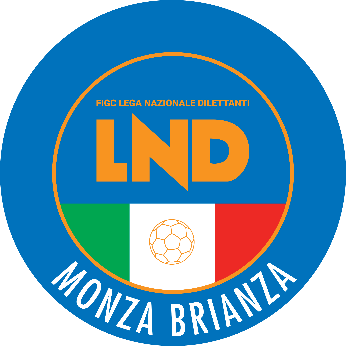 DELEGAZIONE PROVINCIALE DI MONZAVia Piave 7 -20900 MONZA  Tel. 039 2326135 - Fax 039 2304666 - e-mail: del.monza@lnd.itPEC: lndmonza@pec.comitatoregionalelombardia.itPEC GIUDICE SPORTIVO: giudicemonzabrianza@pec.comitatoregionalelombardia.ite-mail rapporti attività di base: adb.monza@lnd.itCanale telegram:@lndmonza  link: https://t.me/lndmonzahttps://t.me/lndmonzaORARIO APERTURALunedì 09:30-12:30/13:00-15:30/20:30-22:00Giovedì 13:30-16:00/20:30-22:00 
Martedì-Mercoledì-Venerdì 09:30-12:30/13:00-15:30Stagione Sportiva 2022/2023Comunicato Ufficiale N° 20 del 01/12/2022Stagione Sportiva 2022/2023Comunicato Ufficiale N° 20 del 01/12/20221/A22 Gennaio 20232/A29 Gennaio 20233/A05 Febbraio 20234/A12 Febbraio 20235/A19 Febbraio 20236/A26 Febbraio 20237/A5 Marzo 20238/A12 Marzo20239/A19 Marzo 202310/A26 Marzo 202311/A02 Aprile 202312/A10 Aprile 2023 (Pasquetta)13/A 16 Aprile 2023N°N°DENOMINAZIONE TORNEOSOCIETÀ ORGANIZZATRICECATEGORIADATA INIZIODATA FINE9MEM. BERETTA/PELLEGATTAMEM. BERETTA/PELLEGATTAPOLISPORTIVA CGBPPR-PA2/01/237/01/23A.CASATI ARCOREACCADEMIA SOVICO CALCIOALBIATESEALL SOCCERATLETICO A.T.AURORA DESIOBASE 96BELLUSCO 1947BESANA FORTITUDOBRIOSCHESEBURAGHESEBUSNAGOCOSOVCAMBIAGHESECARUGATECASSINA CALCIOCAVENAGOCITTA’ DI BRUGHERIOCITTA’ DI MONZACOLNAGODB CALCIO CESANO MADERNOFOLGORE CARATESEF.C. CERNUSCOFUTSAL LAZZATEGES MONZAGESSATEGIUSSANO CALCIOJUVENILIALEONLESMOLISCATE CALCIOMASATEMOLINELLONINO RONCONUOVA FRONTIERANUOVA RONCHESEORATORIO PESSANOORNAGOPESSANO CON BORNAGOPIERINO GHEZZIPOL. ARGENTIAPOLISPORTIVA DI NOVAPOZZOPOZZUOLO CALCIOPRO LISSONEPRO VICTORIAREAL MEDARENATES.ROCCOS.FRUTTUOSOSOVICOSPERANZA AGRATESPORTING V. MAZZOLASTELLA AZZURRA VAPRIOTREZZOVAPRIOVAREDOVIRTUS ACLI TRECELLAVIRTUS INZAGOATLETICO A.T. (2° cat.)MOLINELLODB CESANO MADERNO (4)BIASSONO (3)SEREGNOCAMBIAGHESE (2)MUGGIO’BESANA FORTITUDO (5)COLNAGO PESSANO CON BORNAGO (2)POL VERANO CARATEPIO XI SPERANZA (2)PIOLTELLESE VIRTUS INZAGO (4)ACCADEMIA SOVICOSPORTING VAL. MAZZOLA (3)ALL SOCCER (6)PRO VICTORIA 1906 (2)CONCOREZZESEZAPPA GIOVANNIVEDANOLASSEY BEWA BRIGELD.B. CESANO MADERNOFURLANI GABRIELE PIETROPOZZUOLO CALCIOVIMERCATI ALESSANDRO, MAGNIFICO GABRIELE, GJOKA AMARILDOCAMBIAGHESEMERLO ALESSANDRO, FERRARI NICOLO’VIGNAREAL DARIE VICTORALL SOCCERCAVOTO CHRISTIANLEO TEAMLONGHI SAMUELE, BERTOLASO MICHELEBELLUSCOSCORTI FILIPPOCASSINA CALCIONDOCI LUKA, RIFORGIATO JAMESCAMPAGNOLA DON BOSCOABRUSCI STEFANO PESSANO CON BORNAGORADU LEONARDOS.FRUTTUOSOCHIAPPETTA GABRIELData GaraN° Gior.Squadra 1Squadra 2Data Orig.Ora Var.Ora Orig.Impianto04/12/202214 AVAPRIO CALCIOPOZZO CALCIO14:30COMUNALE "SANDRO PERTINI"(E.A) POZZUOLO MARTESANA P.LE NENNI22/01/20231 RATLETICO A.T.CS COLNAGO14:3015:00PARROCCHIALE SANT'ALESSANDRO CORNATE D'ADDA FRAZ. COLNAGO VIA CASTELLO 61/6322/01/20231 RMEDOLAGOPESSANO CON BORNAGO14:30C.S.COMUNALE - CAMPO N.1 PESSANO CON BORNAGO VIA FULVIO.TESTI SNC22/01/20231 RPOZZO CALCIOGESSATE14:30C.S."ROMEO BERTINI" N.1 GESSATE VIA GRAMSCI,329/01/20232 RPESSANO CON BORNAGOPOZZO CALCIO14:30C.S.COMUNALE "OLIMPIA" POZZO D'ADDA VIA ROMA,27Data GaraN° Gior.Squadra 1Squadra 2Data Orig.Ora Var.Ora Orig.Impianto04/12/202214 APIO XI SPERANZALEO TEAM16:3017:30COMUNALE "D.CRIPPA"-CAMPO A CINISELLO BALSAMO VIA DEI LAVORATORI 5122/01/20231 RATLETICO BUSSEROCAMPAGNOLA DON BOSCO14:30C.S.COMUNALE - CAMPO N.1 LISSONE VIA G.DELEDDA, 2422/01/20231 RVIGNAREALGIUSSANO CALCIO15:0015:3029/01/20232 RLISCATE CALCIOLEO TEAM14:30CAMPO SPORTIVO COMUNALE CORREZZANA VIA PIERRE DE COUBERTINGUARINO FRANCESCO(CENTRO SPORTIVO VILLANOVA) SCARANO ANTONIO(GESSATE) CAROTTI GIULIO(VAPRIO CALCIO) DELL ORTO GIULIANO CARLO(ALBIATESE) BREMBILLA NICCOLO(AURORA TERNO) AGOSTONI SIMONE(CENTRO SPORTIVO VILLANOVA) SPADOTTO MARCO(CS COLNAGO) CAMURRI NICCOLO(GIUSSANO CALCIO) VOLPE LUCA(NINO RONCO) VALTORTA FILIPPO(NUOVA USMATE) MAESTRONI SIMONE(VIGNAREAL) MAGENIS FEDERICO(VIGNAREAL) CIRILLO LUCA(ATLETICO BUSSERO) DI DOMIZIO VALERIO(PESSANO CON BORNAGO) DEOTADO SILVA PERE HIARLEY(PIO XI SPERANZA) MALLOCCI MANUEL(PIO XI SPERANZA) PAPPAGALLO MIRKO(VIGNAREAL) BRIOSCHI FRANCESCO(ALBIATESE) CIOFI ALESSANDRO(ALBIATESE) VILLA EMANUELE(BESANA A.S.D. FORTITUDO) GIUSTINONI MIRCO(BUSNAGO) MARCHESI FABIO(C.O.S.O.V.) INTONAZZO MATTEO(GIUSSANO CALCIO) RIBOLDI MATTEO(GIUSSANO CALCIO) LAURENTI KEVIN MAURO(NINO RONCO) DI MAGGIO ALESSIO(PESSANO CON BORNAGO) AUSTONI MICHELE(REVOLUTIONAL CARVICO) RUSSO MICHELE(TREZZO) Data GaraN° Gior.Squadra 1Squadra 2Data Orig.Ora Var.Ora Orig.Impianto04/12/20221 ACAMBIAGHESERONCELLO F.C. 201804/09/202218:0015:30C.S.COMUNALE (E.A) BELLINZAGO LOMBARDO VIA GALILEO GALILEIData GaraN° Gior.Squadra 1Squadra 2Data Orig.Ora Var.Ora Orig.Impianto11/12/20222 AMONGUZZO 1997UNIONE SPORTIVA OLYMPIC11/09/202217:0019:3005/02/20233 RNOVESEINVERIGO14:30C.S.COMUNALE N.1 INVERIGO VIA LAMBRO N.1619/02/20235 RS.ALBINO S.DAMIANOUNIONE SPORTIVA OLYMPIC14:30CAMPO SPORTIVO ORATORIO LURAGO LURAGO D'ERBA P.ZA GIOVANNI XXIIIÂ°BIFFI FIORENZO(GREZZAGO) VISCONTI RICCARDO(GREZZAGO) FINESTRONE LUCA(GREZZAGO) BALLABIO SAMUELE(INVERIGO) MIRABELLA LUCA(INVERIGO) CASAROTTO MICHAEL(ORNAGO A.S.D.) PETAZZI MATTEO(ROVELLESE) COZZOLINO SIMONE(AURORA DESIO 1922) MAZZOLENI SIMONE(NOVESE) COLUCCI MARZIO(NOVESE) VAVASSORI DARIO(BURAGHESE) ALLEGRINI RICCARDO(AURELIANA) CRISTIANO MATTEO(AURORA DESIO 1922) ROBERTO JACOPO(AURORA DESIO 1922) SPREAFICO MIRCO(ORNAGO A.S.D.) LIBARDI SIMONE(POLISPORTIVA VERANESE) MARCOLINI DIEGO CARLO(REAL CARUGATE) COZZOLINO SIMONE(AURORA DESIO 1922) PACE NICHOLAS(CITTA DI BRUGHERIO) ARIENTI SIMONE(NOVESE) DANGELO DAVIDE(S.ALBINO S.DAMIANO) Data GaraN° Gior.Squadra 1Squadra 2Data Orig.Ora Var.Ora Orig.Impianto03/12/20221 ASAN FRUTTUOSOBURAGHESE03/09/202214:45C.S. COMUNALE DELLA BOSCHERONA MONZA VIA DELLA BOSCHERONA S.N.Data GaraN° Gior.Squadra 1Squadra 2Data Orig.Ora Var.Ora Orig.Impianto03/12/20221 APOZZO CALCIOSPORTING VALENTINOMAZZOLA03/09/202216:0017:3003/12/20221 AVIRTUS INZAGOCAVENAGO03/09/202214:3015:0010/12/20222 AOLIMPIC TREZZANESENUOVA FRONTIERA10/09/202217:0016:3004/02/20233 RSPORTING VALENTINOMAZZOLAFOOTBALL CLUB CERNUSCO17:0016:30CAMPO COMUNALE N.1 CERNUSCO SUL NAVIGLIO VIA BUONARROTI04/02/20233 RVAPRIO CALCIOPOZZO CALCIO17:3018:00C.S.COMUNALE "OLIMPIA" POZZO D'ADDA VIA ROMA,2726/02/20236 RPIERINO GHEZZISPORTING VALENTINOMAZZOLA25/02/202310:3018:15GENEROSO MATTEO(POLISPORTIVA ARGENTIA) COLOMBO MATTEO(ALBIATESE) GERMINARIO GIUSEPPE(BURAGHESE) GARGIOLI FEDERICO(CITTA DI MONZA) PEQINI DENIS(FONAS) MAURO RICCARDO(OLIMPIC TREZZANESE) ANDREINI ALESSANDRO(VIRTUS INZAGO) HIDALGO LOPEZ PATRICK STEPH(REAL CINISELLO) MITRAGLIA ANDREA SAMUELE(POLISPORTIVA ARGENTIA) FONTANA MATTEO(A.CASATI CALCIO ARCORE) ROTA TOMMASO(BELLUSCO 1947) CESANA FILIPPO(BESANA A.S.D. FORTITUDO) RAIANO MATTEO(CASSINA CALCIO) RAVAGLIA ROBERTO(CAVENAGO) GROTTI ALESSANDRO(CITTA DI MONZA) LISSONI GIOVANNI(PRO LISSONE CALCIO) SARR ISSAKHA(SPORTING VALENTINOMAZZOLA) MANFREDINI ANTONIO CESARE(AURORA DESIO 1922) BELTRAN MACHIN DENNIS(MOLINELLO A.S.D.) BRUZZANO ALBERTO(AURORA DESIO 1922) Data GaraN° Gior.Squadra 1Squadra 2Data Orig.Ora Var.Ora Orig.Impianto19/03/20239 RA.CASATI CALCIO ARCORELA DOMINANTE11:00CAMPO "LA DOMINANTE"N.2 (E.A) MONZA VIA RAMAZZOTTI 1919/03/20239 RALL SOCCERNUOVA USMATE11:00C.S.COMUNALE N.1 USMATE VELATE VIA B.LUINI N.12Data GaraN° Gior.Squadra 1Squadra 2Data Orig.Ora Var.Ora Orig.Impianto29/01/20232 RVIBE RONCHESEMUGGIO10:00ORATORIO "ASSUNTA"FRAZ.TACCONA MUGGIO' FRAZ. TACCONA VIA BEETHOVEN / VIA PIO XII19/03/20239 RFOLGORE CARATESE A.S.D.MUGGIO10:0018:15ORATORIO "ASSUNTA"FRAZ.TACCONA MUGGIO' FRAZ. TACCONA VIA BEETHOVEN / VIA PIO XIID ORSI MATTEO(ATLETICO BUSSERO) TAGLIABUE LUCA(PRO LISSONE CALCIO) SHTJFENI MARIO(SPORTING VALENTINOMAZZOLA) BERTOLA GABRIELE(ATLETICO BUSSERO) ROSSI LUCA(VEDANO) BAIO DAVIDE(NUOVA USMATE) NICKL MATEO(VEDANO) SANTANGELO PASQUALE MARCO(OLIMPIC TREZZANESE) FORTIS CESARE GIOVANNI(GES MONZA 1946) CONTE THOMAS(SPORTING VALENTINOMAZZOLA) CACCIAMATTA GABRIELE(FOLGORE CARATESE A.S.D.) LISSONI MANUEL(LA DOMINANTE) BIANCO ANDREA(LIMBIATE) DEMASI FEDERICO(ATLETICO BUSSERO) BEN SALAH ABDEL AZIZ(BESANA A.S.D. FORTITUDO) ARIENTI TOMMASO(DB CALCIO CESANO MADERNO) MESILHI AMR ABDE(LEO TEAM) LONGO LORENZO(TREZZO) Data GaraN° Gior.Squadra 1Squadra 2Data Orig.Ora Var.Ora Orig.Impianto01/12/202211 AA.CASATI CALCIO ARCORELEO TEAM27/11/202220:0009:3001/12/202211 ARONCELLO F.C. 2018NUOVA USMATE27/11/202220:0010:00CENTRO SPORT.COMUNALE CAMPO 1 CARUGATE VIA DEL GINESTRINO 1507/12/20221 AC.O.S.O.V.A.CASATI CALCIO ARCORE18/09/202221:0010:00C.S.COMUN. MASSIMO CASTOLDI N1 VILLASANTA VIA MAMELI N.807/12/20221 ACARUGATEPRO LISSONE CALCIO18/09/202220:3011:0007/12/20221 ANUOVA USMATEVIRES20:00CAMPO COMUNALE SAN MAURIZIO AL LAMBRO, VIA GARIBIALDI 16, COLOGNO MONZESE12/03/20238 RA.CASATI CALCIO ARCORECITTA DI MONZA10:5009:30CAMPO SPORTIVO COMUNALE N.1 MONZA FRAZ.SANT'ALBINO VIA AUGUSTO MURRI, 1Data GaraN° Gior.Squadra 1Squadra 2Data Orig.Ora Var.Ora Orig.Impianto06/12/20221 APOLISPORTIVA DI NOVABOVISIO MASCIAGO18/09/202220:0009:45C.S.COMUNALE CAMPO 1 NOVA MILANESE VIA GIACOMO BRODOLINI,408/12/20221 AALBIATESEVEDANO18/09/202215:0010:0008/12/20221 ABASE 96 SEVESOLESMO SSD ARL18/09/202211:0008/12/20221 ACAMPAGNOLA DON BOSCOAURORA DESIO 192218/09/202215:0029/01/20232 RALBIATESEDB CALCIO CESANO MADERNO10:00C.S.COM."AMBROGIO VOLPI"(E.A.) CESANO MADERNO FRAZ.BINZAGO VIA COL DI LANA 1104/02/20233 RPOLISPORTIVA DI NOVACAMPAGNOLA DON BOSCO05/02/202315:0009:45C.S.COMUNALE - CAMPO N.1 LISSONE VIA G.DELEDDA, 2405/02/20233 RAURORA DESIO 1922BASE 96 SEVESO11:00C.S.COMUNALE "CAVALLA" SEVESO VIA CUOCO/ANG. VIA CAVALLA11/03/20238 RALBIATESECAMPAGNOLA DON BOSCO12/03/202315:0010:00C.S.COMUNALE - CAMPO N.1 LISSONE VIA G.DELEDDA, 24Data GaraN° Gior.Squadra 1Squadra 2Data Orig.Ora Var.Ora Orig.Impianto05/12/202212 ACASSINA CALCIOCITTA DI CORNATE04/12/202220:1510:4505/12/202212 ANUOVA FRONTIERAPOLISPORTIVA ARGENTIA04/12/202220:1510:3005/12/202212 ATREZZOVIBE RONCHESE04/12/202220:3009:1506/12/202212 AATLETICO A.T.ALL SOCCER sq.B04/12/202220:0015:0007/12/202212 ACITTA DI BRUGHERIOFOOTBALL CLUB CERNUSCO04/12/202220:0016:00COMUNALE "D.CRIPPA"-CAMPO A CINISELLO BALSAMO VIA DEI LAVORATORI 5118/12/20221 ANUOVA FRONTIERAVIBE RONCHESE18/09/202209:0010:3019/03/20239 RFOOTBALL CLUB CERNUSCOALL SOCCER sq.B11:00CENTRO SPORT.COMUNALE N.1 BRUGHERIO VIA S.GIOVANNI BOSCOData GaraN° Gior.Squadra 1Squadra 2Data Orig.Ora Var.Ora Orig.Impianto14/12/20227 AATLETICO A.T.PESSANO CON BORNAGO30/10/202220:3010:00COMUNALE TRUCCAZZANO FRAZ.ALBIGNANO VIA G.FALCONEData GaraN° Gior.Squadra 1Squadra 2Data Orig.Ora Var.Ora Orig.Impianto04/12/202212 ACITTA DI BRUGHERIO sq.BBELLUSCO 194711:1509:30C.S. COMUNALE "S.G.BOSCO" 2 BRUGHERIO VIA S.GIOVANNI BOSCO,17 (E.A)Data GaraN° Gior.Squadra 1Squadra 2Data Orig.Ora Var.Ora Orig.Impianto03/12/202212 AVIRTUS INZAGOPESSANO CON BORNAGO04/12/202215:0004/12/202212 ACAMBIAGHESECITTA DI BRUGHERIO10:00C.S.COMUNALE (E.A) BELLINZAGO LOMBARDO VIA GALILEO GALILEI17/12/20221 ACAMBIAGHESEPIERINO GHEZZI18/09/202216:0010:00C.S.COMUNALE (E.A) BELLINZAGO LOMBARDO VIA GALILEO GALILEI17/12/20221 APOZZO CALCIONUOVA FRONTIERA18/09/202217:0010:15Data GaraN° Gior.Squadra 1Squadra 2Data Orig.Ora Var.Ora Orig.Impianto04/12/202212 ABOVISIO MASCIAGONUOVA RONCHESE14:3011:15C.S. COMUNALE (E.A.) RONCO BRIANTINO VIA PADRE M.BONFANTI04/12/202212 AC.O.S.O.V.GERARDIANA MONZA10:0017:0010/12/202213 ABIASSONOCAMPAGNOLA DON BOSCO11/12/202215:0017:4518/12/20221 ACAMPAGNOLA DON BOSCOGERARDIANA MONZA18/09/202214:4510:0018/12/20221 ALEO TEAMNUOVA RONCHESE18/09/202214:3015:00C.S. COMUNALE (E.A.) RONCO BRIANTINO VIA PADRE M.BONFANTI19/03/20239 RNUOVA RONCHESEBIASSONO14:3010:15C.S. COMUNALE (E.A.) RONCO BRIANTINO VIA PADRE M.BONFANTIBREGA LORENZO(ALL SOCCER) BORDEIANU MATTIA(SPORTING VALENTINOMAZZOLA) OLIVERIO MATTEO(VIBE RONCHESE) TAGLIABUE ALESSIO(VEDANO) CARMINATI MATTEO(PIERINO GHEZZI) Data GaraN° Gior.Squadra 1Squadra 2Data Orig.Ora Var.Ora Orig.Impianto10/12/202213 ABELLUSCO 1947 sq.BA.CASATI CALCIO ARCORE11/12/202214:3015:1517/12/20221 AVIS NOVA GIUSSANOPRO VICTORIA 190618/09/202215:0009:30Data GaraN° Gior.Squadra 1Squadra 2Data Orig.Ora Var.Ora Orig.Impianto02/12/202212 ABOVISIO MASCIAGOC.O.S.O.V.04/12/202220:3009:3011/12/202213 APOLISPORTIVA DI NOVABOVISIO MASCIAGO17:0017:4517/12/20221 AFOLGORE CARATESE A.S.D.CAMPAGNOLA DON BOSCO18/09/202214:3009:15Data GaraN° Gior.Squadra 1Squadra 2Data Orig.Ora Var.Ora Orig.Impianto11/12/202213 ABUSNAGOCASSINA CALCIO10:0015:0017/12/20221 AACCADEMIA SOVICO CALCIOLEO TEAM18/09/202214:30Data GaraN° Gior.Squadra 1Squadra 2Data Orig.Ora Var.Ora Orig.Impianto05/12/202212 AATLETICO A.T.TREZZO04/12/202220:3017:0017/12/20221 APIERINO GHEZZIPOZZUOLO CALCIO18/09/202215:3010:3018/12/20221 ACAVENAGOTREZZO18/09/202209:30COM."GAETANO SCIREA" (E.A.) CAVENAGO DI BRIANZA VIA DE COUBERTIN 4RICCHI TOMMASO(POLISPORTIVA ARGENTIA) SAINI MARCO(A.CASATI CALCIO ARCORE) RATTI GIACOMO(FOLGORE CARATESE A.S.D.) CORRIDORI VALERIO(A.CASATI CALCIO ARCORE) ELEZAJ LAN(ORNAGO A.S.D.) CASTAGNARO SAMUEL(PIERINO GHEZZI) 